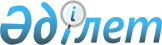 Об утверждении Положения государственного учреждения "Отдел экономики и бюджетного планирования города Текели"
					
			Утративший силу
			
			
		
					Постановление акимата города Текели Алматинской области от 18 июня 2015 года № 158. Зарегистрировано Департаментом юстиции Алматинской области 23 июля 2015 года № 3304. Утратило силу постановлением акимата города Текели Алматинской области от 27 января 2017 года № 22      Сноска. Утратило силу постановлением акимата города Текели Алматинской области от 27.01.2017 № 22 (вводится в действие по истечении десяти календарных дней после дня его первого официального опубликования).

      В соответствии с подпунктом 8) статьи 18 Закона Республики Казахстан от 1 марта 2011 года "О государственном имуществе" и Указом Президента Республики Казахстан от 29 октября 2012 года № 410 "Об утверждении Типового положения государственного органа Республики Казахстан", акимат города Текели ПОСТАНОВЛЯЕТ:

      1. Утвердить Положение государственного учреждения "Отдел экономики и бюджетного планирования города Текели" согласно приложению к настоящему постановлению.

      2. Возложить на руководителя государственного учреждения "Отдел экономики и бюджетного планирования города Текели" Мырзахметову Файзагуль Свановну опубликование настоящего постановления после государственной регистрации в органах юстиции в официальных и периодических печатных изданиях, а также на интернет-ресурсе, определяемом Правительством Республики Казахстан, и на интернет-ресурсе акимата города.

      3. Контроль за исполнением настоящего постановления возложить на заместителя акима города Ракымбекова Рауана Турдангазыевича.

      4. Настоящее постановление вступает в силу со дня государственной регистрации в органах юстиции и вводится в действие по истечении десяти календарных дней после дня его первого официального опубликования.

 Положение о государственном учреждении "Отдел экономики и бюджетного планирования города Текели" 1. Общие положения      1. Государственное учреждение "Отдел экономики и бюджетного планирования города Текели" (далее – Отдел) является государственным органом Республики Казахстан, осуществляющим руководство в сфере экономики и бюджетного планирования в соответствии с законодательством Республики Казахстан на территории города Текели.

      2. Отдел осуществляет свою деятельность в соответствии с Конституцией и законами Республики Казахстан, актами Президента и Правительства Республики Казахстан, иными нормативными правовыми актами, а также настоящим Положением.

      3. Отдел является юридическим лицом в организационно-правовой форме государственного учреждения, имеет печати и штампы со своим наименованием на государственном языке, бланки установленного образца, в соответствии с законодательством Республики Казахстан счета в органах казначейства.

      4. Отдел вступает в гражданско-правовые отношения от собственного имени.

      5. Отдел имеет право выступать стороной гражданско-правовых отношений от имени государства, если оно уполномочено на это в соответствии с законодательством.

      6. Отдел по вопросам своей компетенции в установленном законодательством порядке принимает решения, оформляемые приказами руководителя Отдела и другими актами, предусмотренными законодательством Республики Казахстан.

      7. Структура и лимит штатной численности Отдела утверждаются в соответствии с действующим законодательством.

      8. Местонахождение юридического лица: индекс 041700, Республика Казахстан, Алматинская область, город Текели, улица Абылай хана, № 34.

      9. Полное наименование государственного органа – государственное учреждение "Отдел экономики и бюджетного планирования города Текели".

      10. Настоящее Положение является учредительным документом Отдела.

      11. Финансирование деятельности Отдела осуществляется из местного бюджета.

      12. Отделу запрещается вступать в договорные отношения с субъектами предпринимательства на предмет выполнения обязанностей, являющихся функциями Отдела.

      Если Отделу законодательными актами предоставлено право осуществлять приносящую доходы деятельность, то доходы, полученные от такой деятельности, направляются в доход государственного бюджета.

 2. Миссия, основные задачи, функции, права и обязанности Отдела      13. Миссия Отдела: реализация на территории города Текели функций государственного управления в области стратегического, экономического и бюджетного планирования.

      14. Задачи:

      1) формирование стратегических целей и приоритетов, основных направлений социально-экономического развития города;

      2) реализация бюджетной и инвестиционной политики во взаимодействии с приоритетами социально-экономического развития; 

      3) реализация политики в области регионального развития. 

      4) 15. Функции:

      5) разработка, корректировка и проведение мониторинга программ развития территорий города и плана мероприятий по ее реализации;

      6) разработка прогноза социально-экономического развития города Текели;

      7) реализация, проведение мониторинга государственных, отраслевых программ и других документов системы государственного планирования по вопросам, входящим в компетенцию Отдела; 

      8) проведение анализа динамики и уровня социально-экономического развития региона; 

      9) прогнозирование объема поступлений в местный бюджет;

      10) рассмотрение и формирование заключений по бюджетным заявкам и проектам бюджетных программ администраторов бюджетных программ финансируемых из местного бюджета; 

      11) определение лимитов расходов администраторов бюджетных программ, лимитов местного бюджета на новые инициативы на основе прогнозных показателей социально-экономического развития региона, приоритетных направлений расходования бюджетных средств, объема дефицита бюджета на плановый период;

      12) рассмотрение и отбор бюджетных инвестиционных проектов, а также бюджетных инвестиций города Текели;

      13) организация работ по предоставлению мер социальной поддержки

      14) специалистам, прибывшим для проживания и работы в сельской местности в соответствии с действующим законодательством; 

      15) проведение мониторинга и анализа основных показателей социально-экономического развития города;

      16) подготовка и представление материалов об итогах социально-экономического развития региона акиму города, курирующему заместителю акима города, на совещания, заседания акимата города;

      17) осуществление иных функций, предусмотренных законодательством Республики Казахстан.

      16. Права и обязанности: 

      1) запрашивать и получать необходимую в своей деятельности информацию от государственных органов и иных организаций;

      2) осуществлять пользование имуществом, находящимся на праве оперативного управления;

      3) разрабатывать проекты нормативных правовых актов акима, акимата города входящих в компетенцию Отдела;

      4) своевременно и качественно рассматривать обращения физических и юридических лиц;

      5) в пределах своей компетенции осуществлять иные права и обязанности в соответствии с законодательством Республики Казахстан.

 3. Организация деятельности Отдела      17. Руководство Отдела осуществляется первым руководителем, который несет персональную ответственность за выполнение возложенных на Отдел задач и осуществление им своих функций.

      18. Первый руководитель Отдела назначается на должность и освобождается от должности акимом города Текели.

      19. Первый руководитель Отдела не имеет заместителей.

      20. Полномочия первого руководителя Отдела:

      1) в пределах своей компетенции определяет обязанности и полномочия работников Отдела;

      2) в соответствии с действующим законодательством назначает и освобождает от должности работников Отдела;

      3) в установленном законодательством порядке поощряет и налагает дисциплинарные взыскания на работников Отдела;

      4) в пределах своей компетенции издает приказы;

      5) в пределах своей компетенции представляет интересы Отдела в государственных органах и иных организациях;

      6) противодействует коррупции в Отделе с установлением за это персональной ответственности;

      7) осуществляет иные полномочия в соответствии с законодательством Республики Казахстан.

      Исполнение полномочий первого руководителя Отдела в период его отсутствия осуществляется лицом, его замещающим в соответствии с действующим законодательством.

 4. Имущество Отдела      21. Отдел может иметь на праве оперативного управления обособленное имущество в случаях, предусмотренных законодательством.

      Имущество Отдела формируется за счет имущества, переданного ему собственником, а также имущества (включая денежные доходы), приобретенного в результате собственной деятельности и иных источников, не запрещенных законодательством Республики Казахстан.

      22. Имущество, закрепленное за Отделом, относится к коммунальной собственности.

      23. Отдел не вправе самостоятельно отчуждать или иным способом распоряжаться закрепленным за ним имуществом и имуществом, приобретенным за счет средств, выданных ему по плану финансирования, если иное не установлено законодательством.

 5. Реорганизация и упразднение Отдела      24. Реорганизация и упразднение Отдела осуществляются в соответствии с законодательством Республики Казахстан.


					© 2012. РГП на ПХВ «Институт законодательства и правовой информации Республики Казахстан» Министерства юстиции Республики Казахстан
				
      Аким города Текели

Т. Кайнарбеков
Приложение утвержденное постановлением акимата города Текели от 18 июня 2015 года № 158 